для 5 классов по биологии.Лабораторная работа   «Методы изучения корнеплода моркови»   Цель:   Выяснить методы изучения корнеплода моркови, которые позволять определить а) строение внешнее и внутреннее корнеплода моркови б) значение в) видоизменениеОборудование : корнеплод моркови , линейка, препаровальный нож, препаровальная доска, цветные карандаши  (Очень важно за неделю смочить корнеплод и поместить его в целлофановый пакет. Начнут расти  боковые корни. Можно продемонстрировать, но лучше в конце урока, перед выводом.) 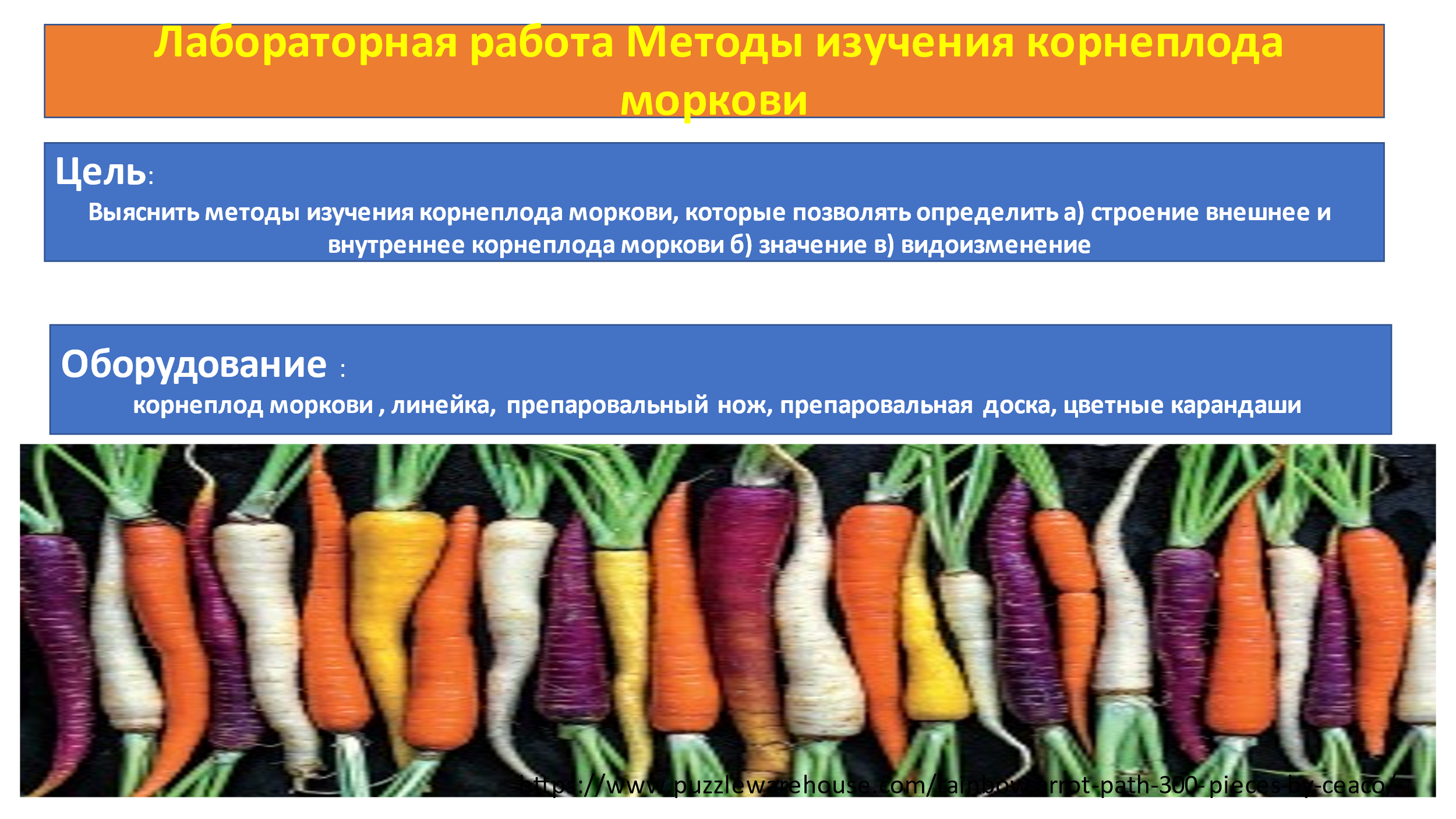 Ход работыКорнеплод морковки это плод? корень? Сравниваем определения.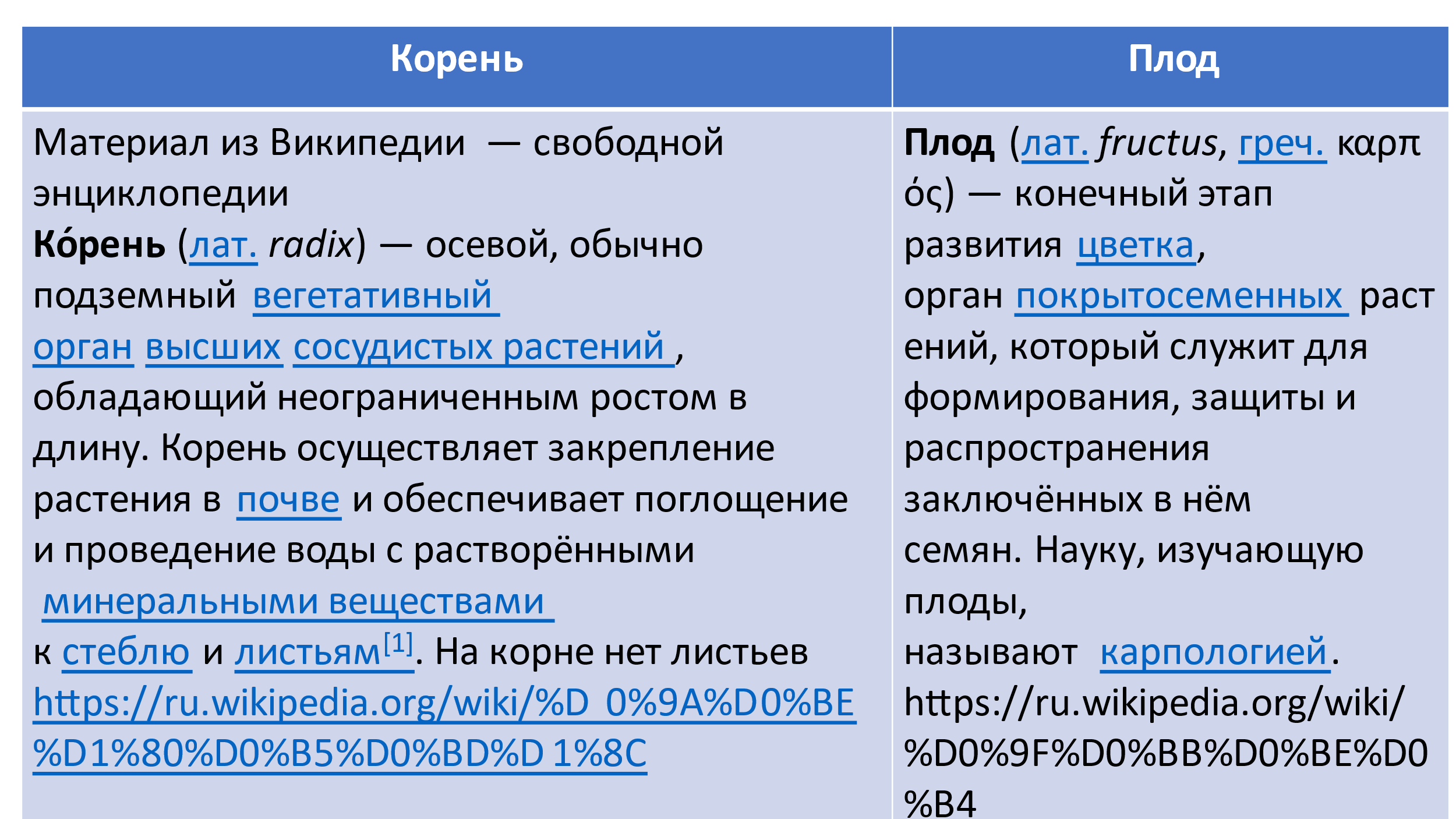 Ребята делают предположения:1. Корень- очень похож по определению: 1 подземный 2. неограниченный рост в длину   3. закрепляет растение 4. нет листьев 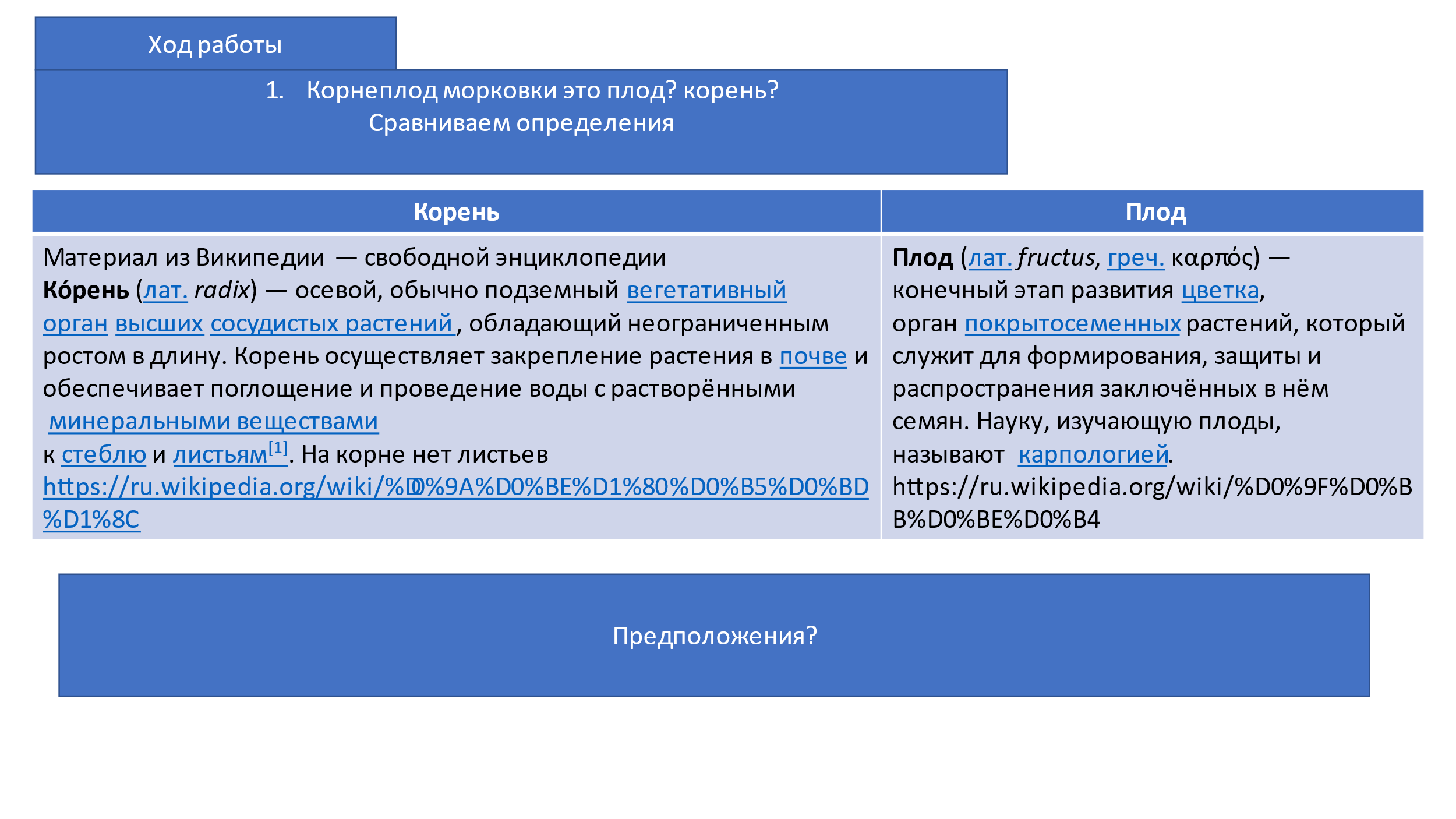 2. Очень похож: 1. для формирования, защиты  семян (и тут начинается спор  он сладкий вкусный, а вот есть ли там семена?) 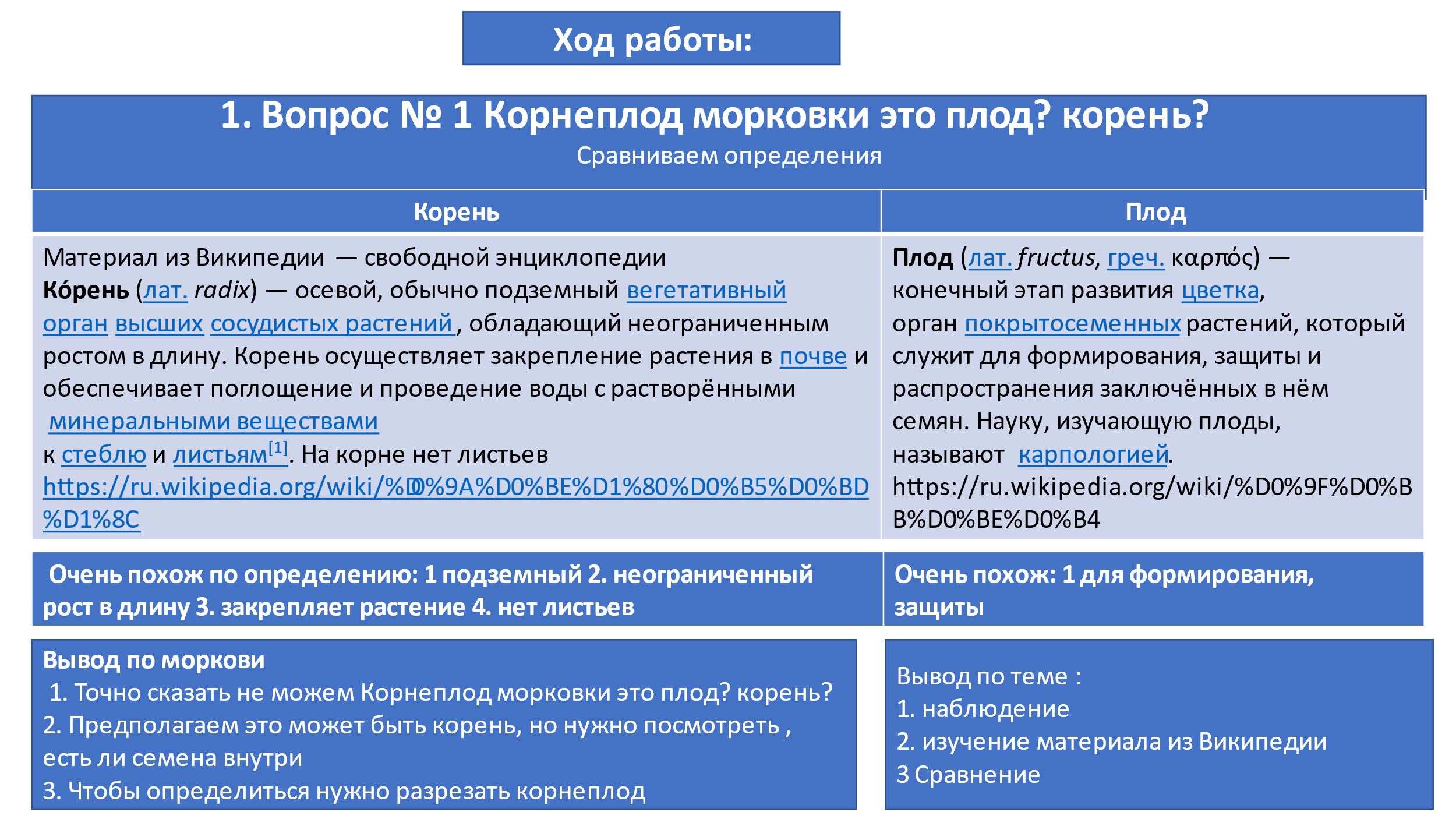 2. Внешнее строение корнеплода морковиВывод по корнеплоду:длина больше,  чем ширина             Корнеплод имеет 2 частиВывод по теме:НаблюдениеСравнениеИзмерениеМоделирование Описание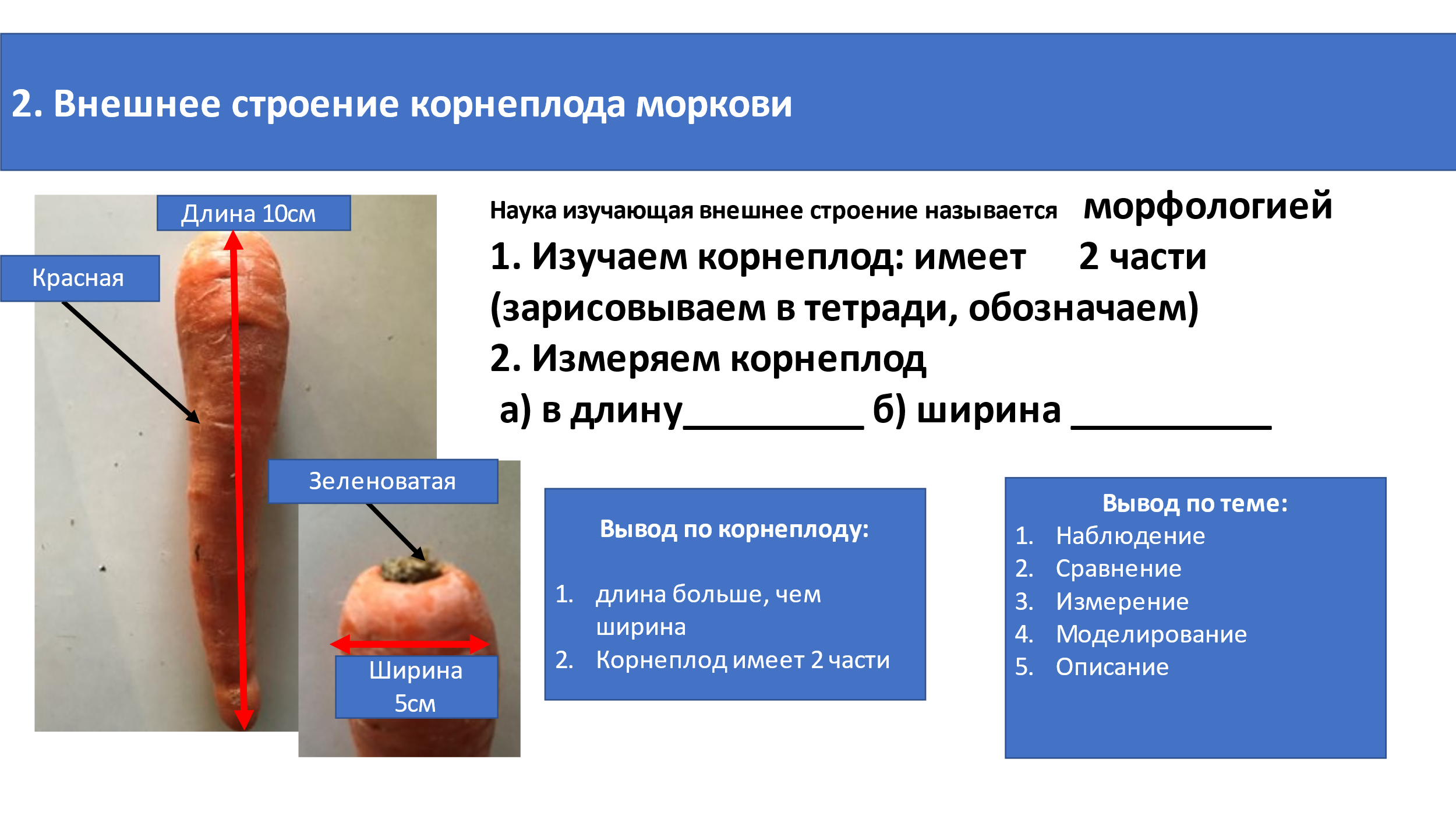 3. Внутреннее  строение корнеплода морковиВопрос № 1 Корнеплод морковки это плод? корень? Наука изучающая внутреннее  строение  называется анатомией Разрезаем корнеплод  вдоль : (рассматриваем зарисовываем в тетради, обозначаем ) изучаем определение побег из ВикипедииПобе́г (лат. córmus) — один из основных вегетативных органов высших растений, состоящий из стебля с расположенными на нём листьями и почками.https://ru.wikipedia.org/wiki/%D0%9F%D0%BE%D0%B1%D0%B5%D0%B3_(%D0%B1%D0%BE%D1%82%D0%B0%D0%BD%D0%B8%D0%BA%D0%B0)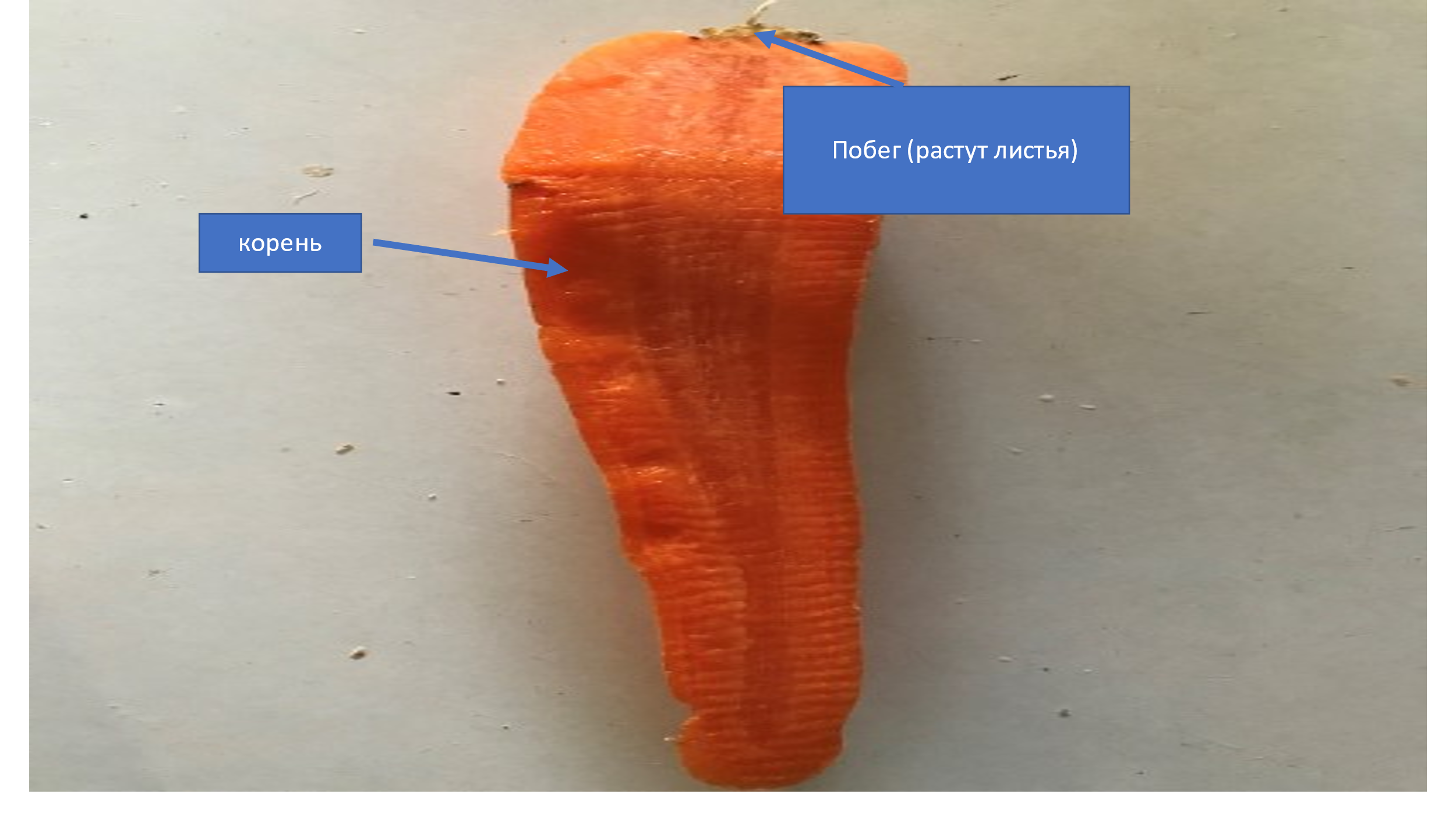 Измеряем корень  и побег  заносим результат в таблицуВывод по корнеплоду:Корнеплод это  в основном корень, нет семянКорнеплод имеет 2 части: корень и побег Корень больше побега в несколько разВывод по теме:НаблюдениеСравнениеИзмерениеМоделирование ОписаниеПрепарирование 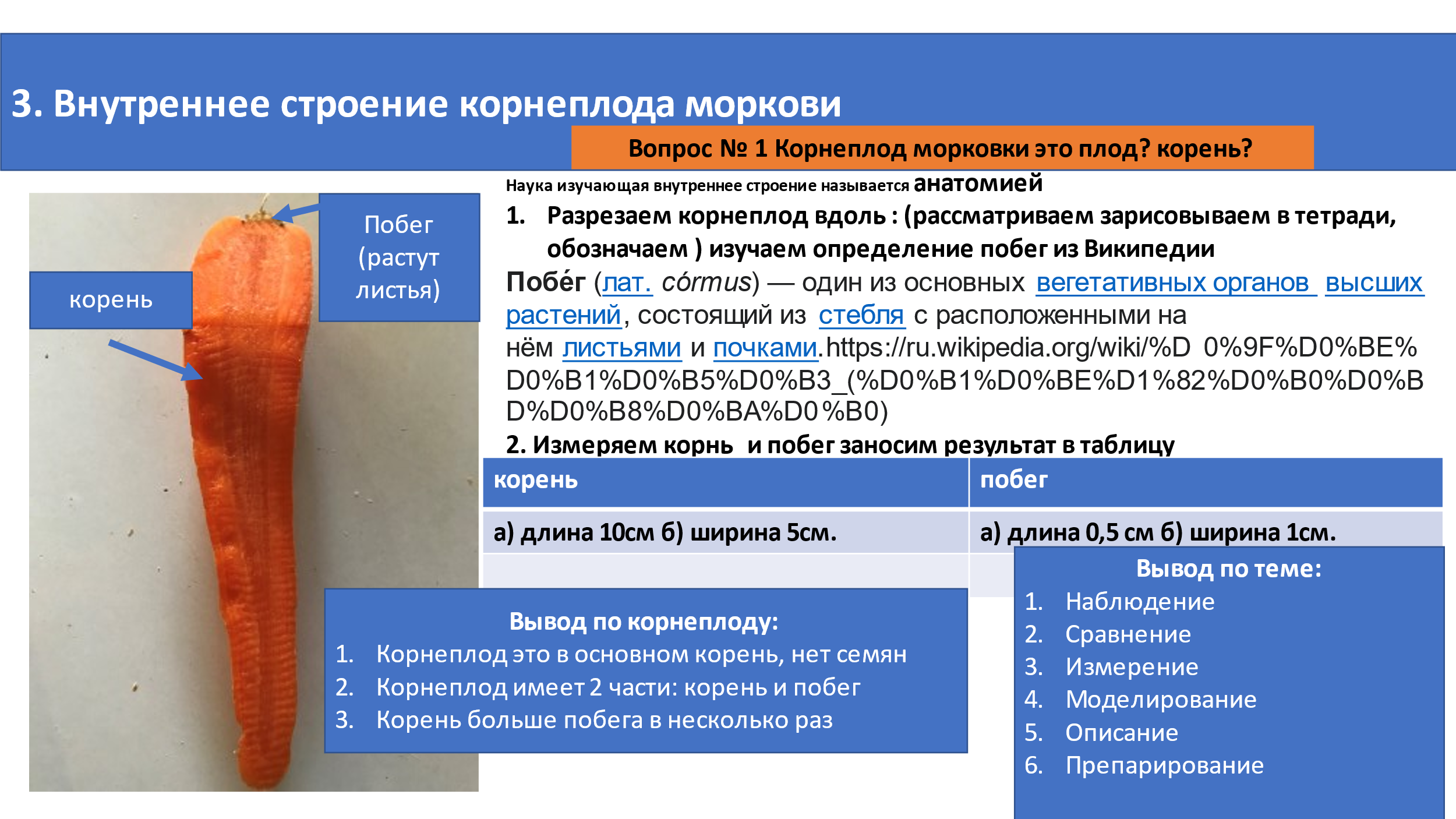 4. Виды корней Вопрос № 2 Почему корнеплод морковки трудно вытащить из земли, кто или что  её там  держит? 1. Изучаем корни корнеплода :   внешний вид корня (зарисовываем в тетради, обозначаем)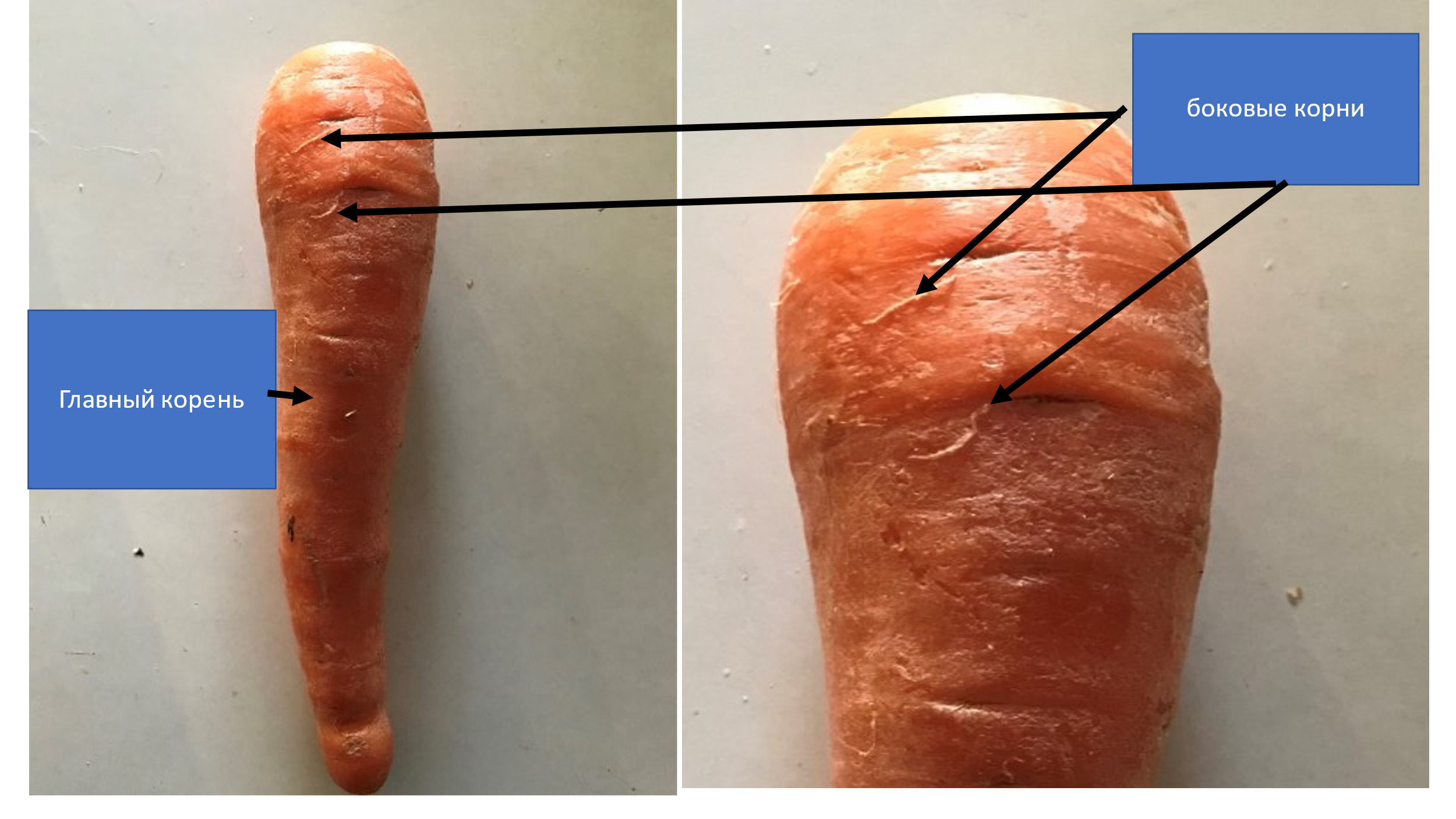 2. Определить  количество корней: Главный _____              боковые корни  _________________Определить  количество корней: Главный _1____   боковые корни  _____87____________3. Определить функцию корнеплода  А)Корня _____________         Б) Побега ___________________3. Определить функцию корнеплодаКорня:   а)_закрепляет растение в почве, б) всасывает воду в) у морковки запасает веществаПобега:  образовывать листья и стебли. Составить схему «виды корней»  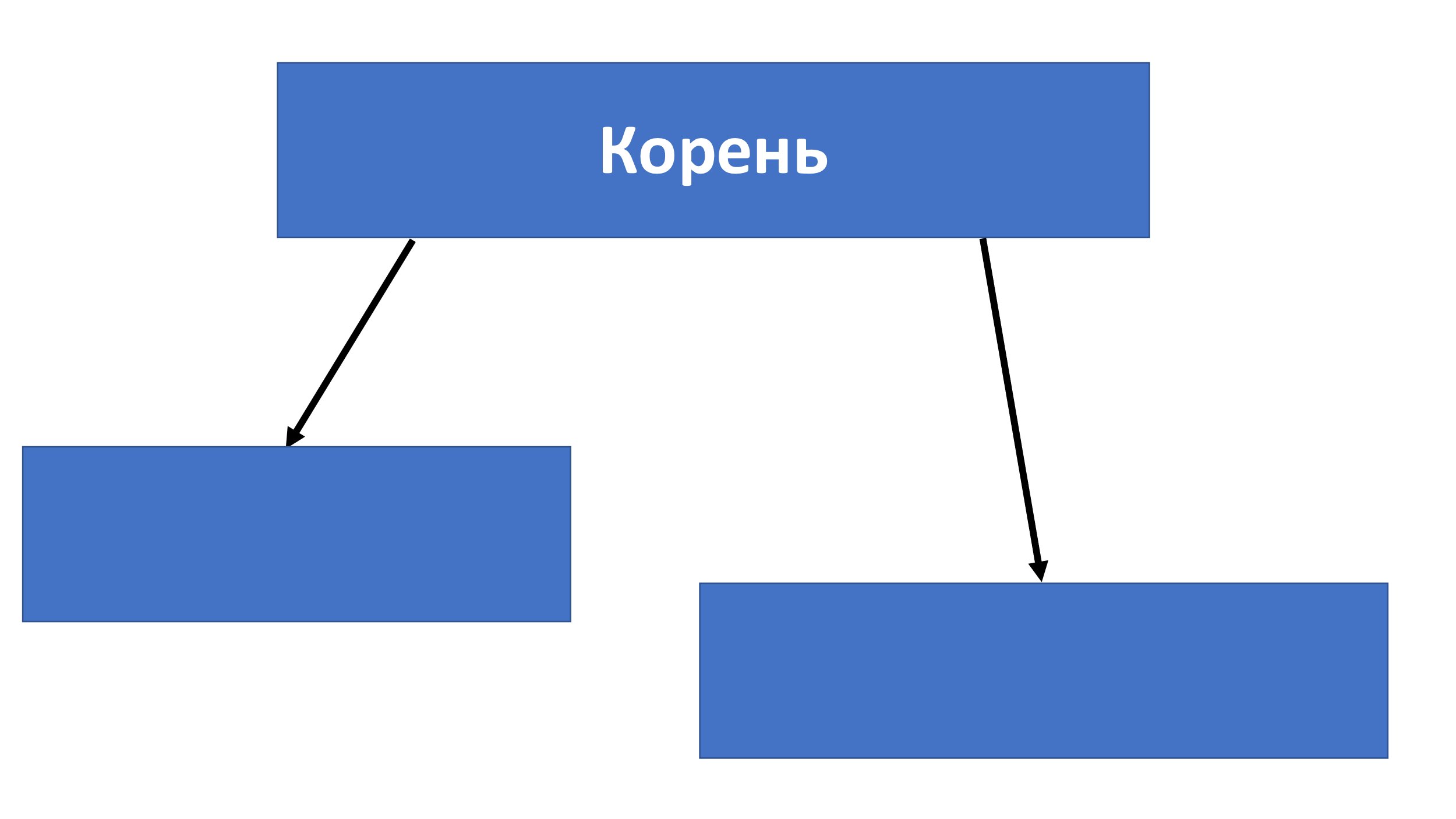 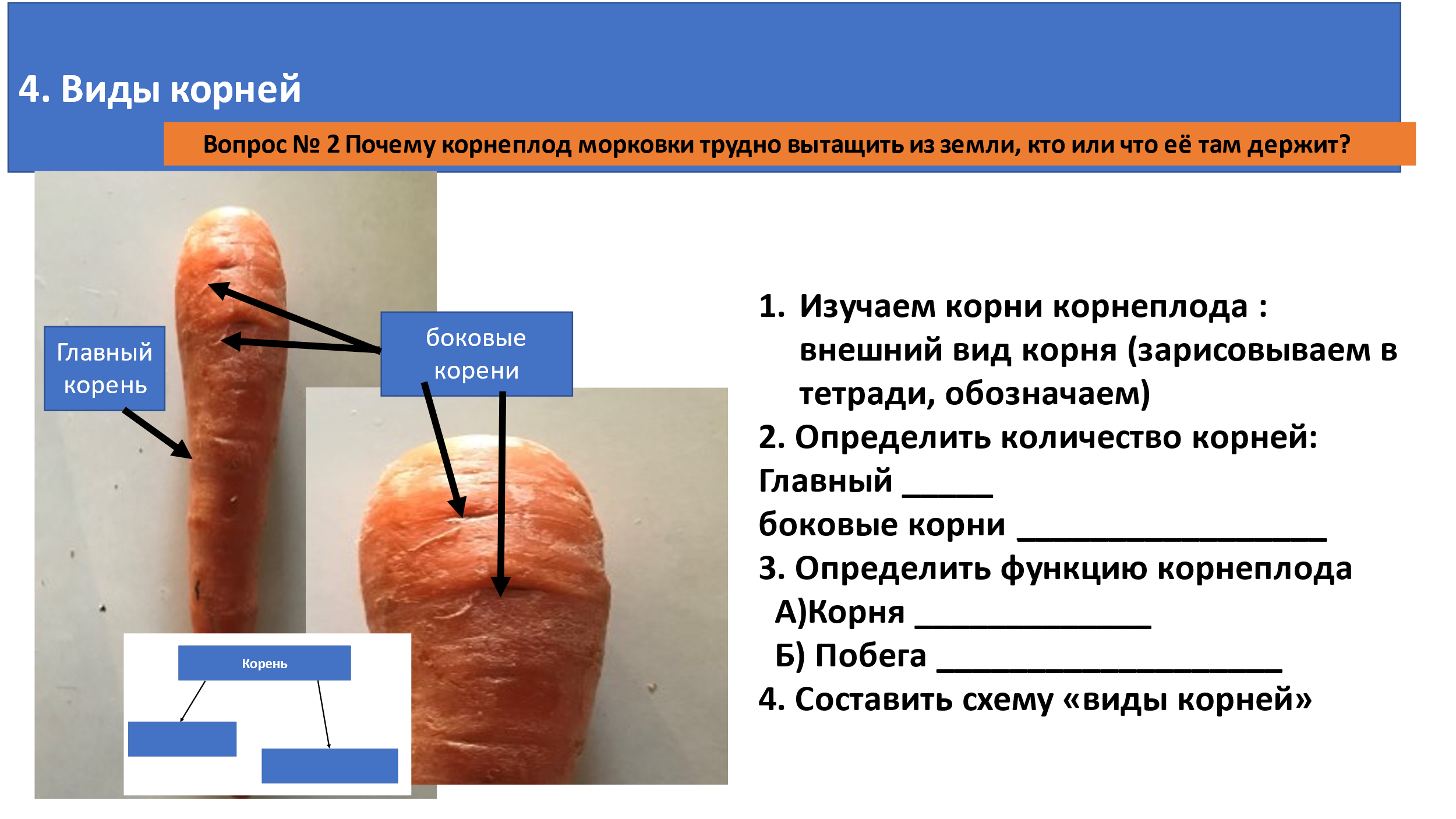 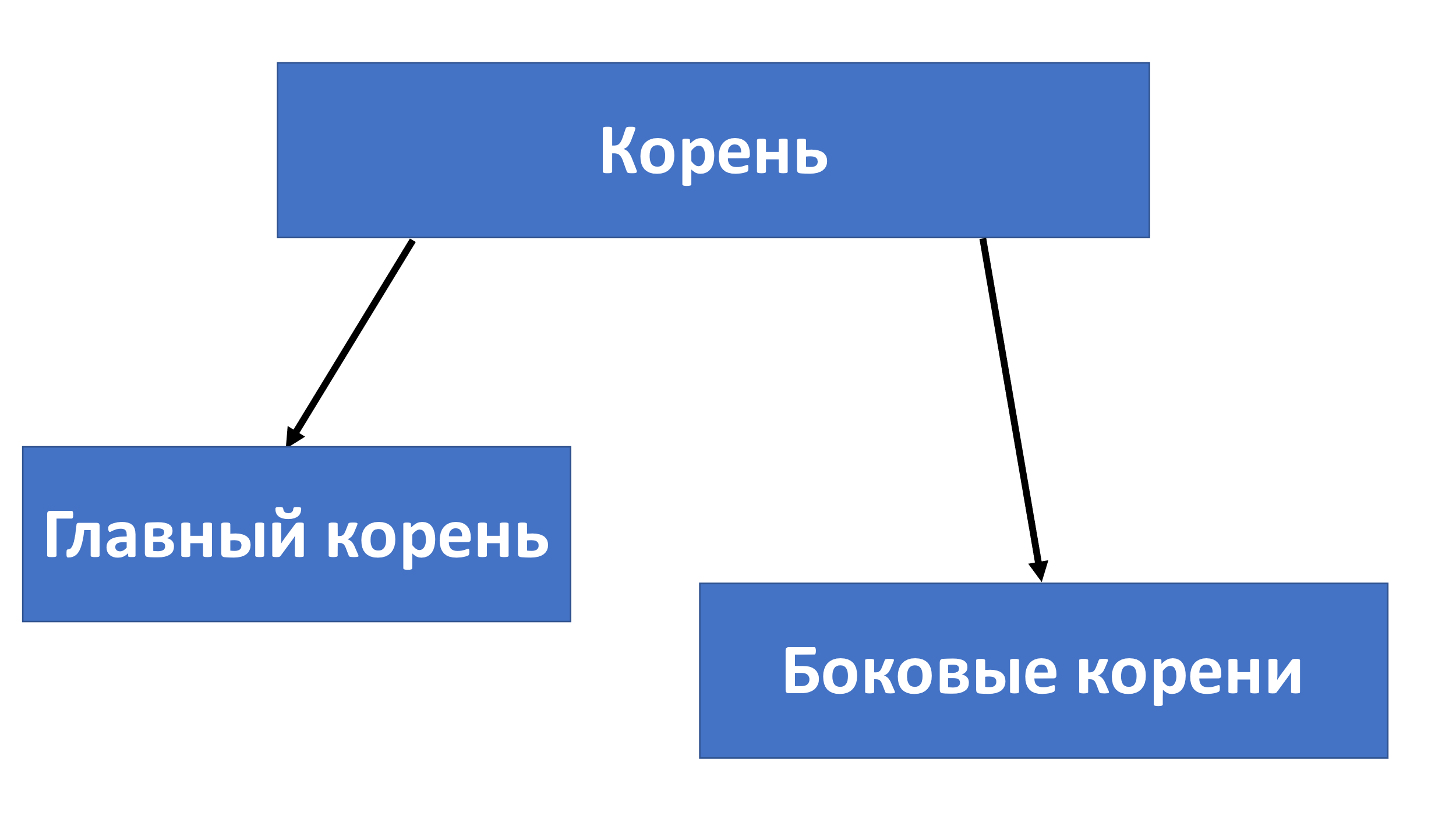 Вывод по корнеплоду (корни):У корнеплода :   1 главный и много боковых корнейГлавный корень запасает вещества, боковые  с ним удерживают корнеплод в землеВывод по теме:НаблюдениеСравнениеИзмерениеМоделирование Описание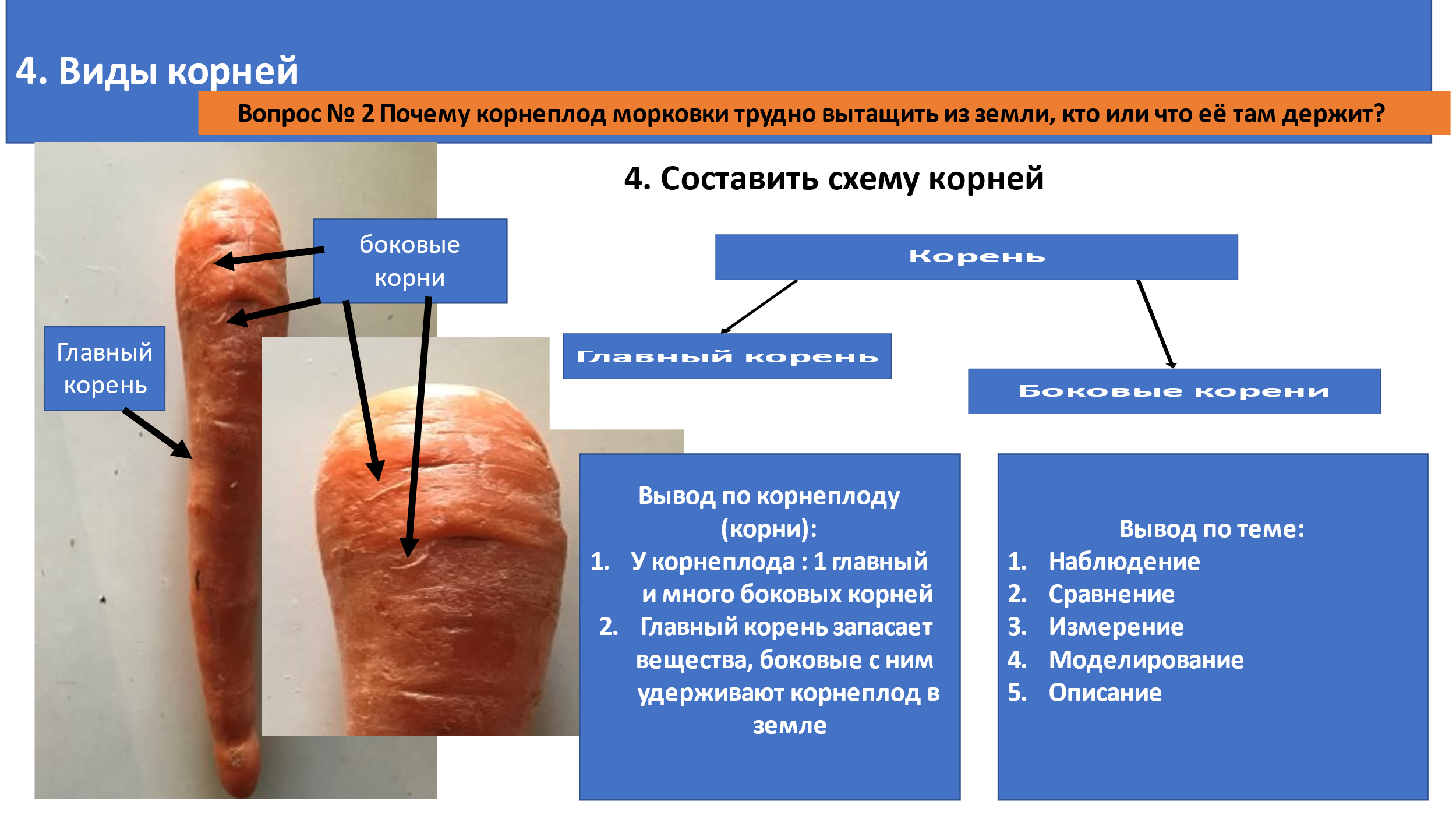 Общий вывод В лабораторной работе использовались методы исследования: НаблюдениеСравнениеИзмерениеМоделирование ОписаниеПрепарирование Составление схем и таблицЕсли не успеваете за урок -   4 можно не делать и подправить вывод.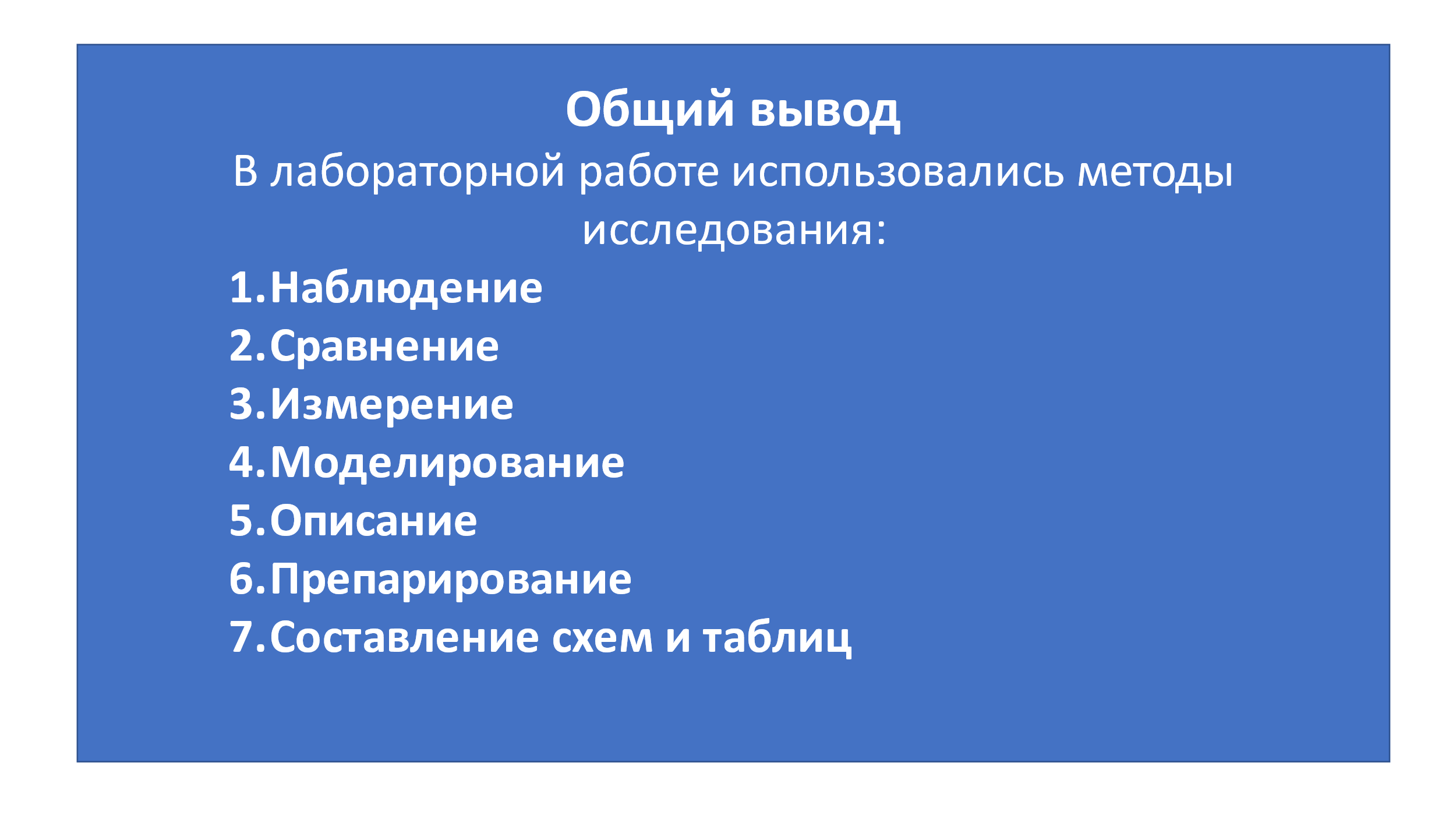 Вывод по моркови 1. Точно сказать не можем Корнеплод морковки это плод? корень? 2. Предполагаем - это может быть корень, но нужно посмотреть, есть ли семена внутри.3. Чтобы определиться нужно разрезать корнеплод Вывод по теме : 1. наблюдение 2. изучение  материала из Википедии 3 Сравнение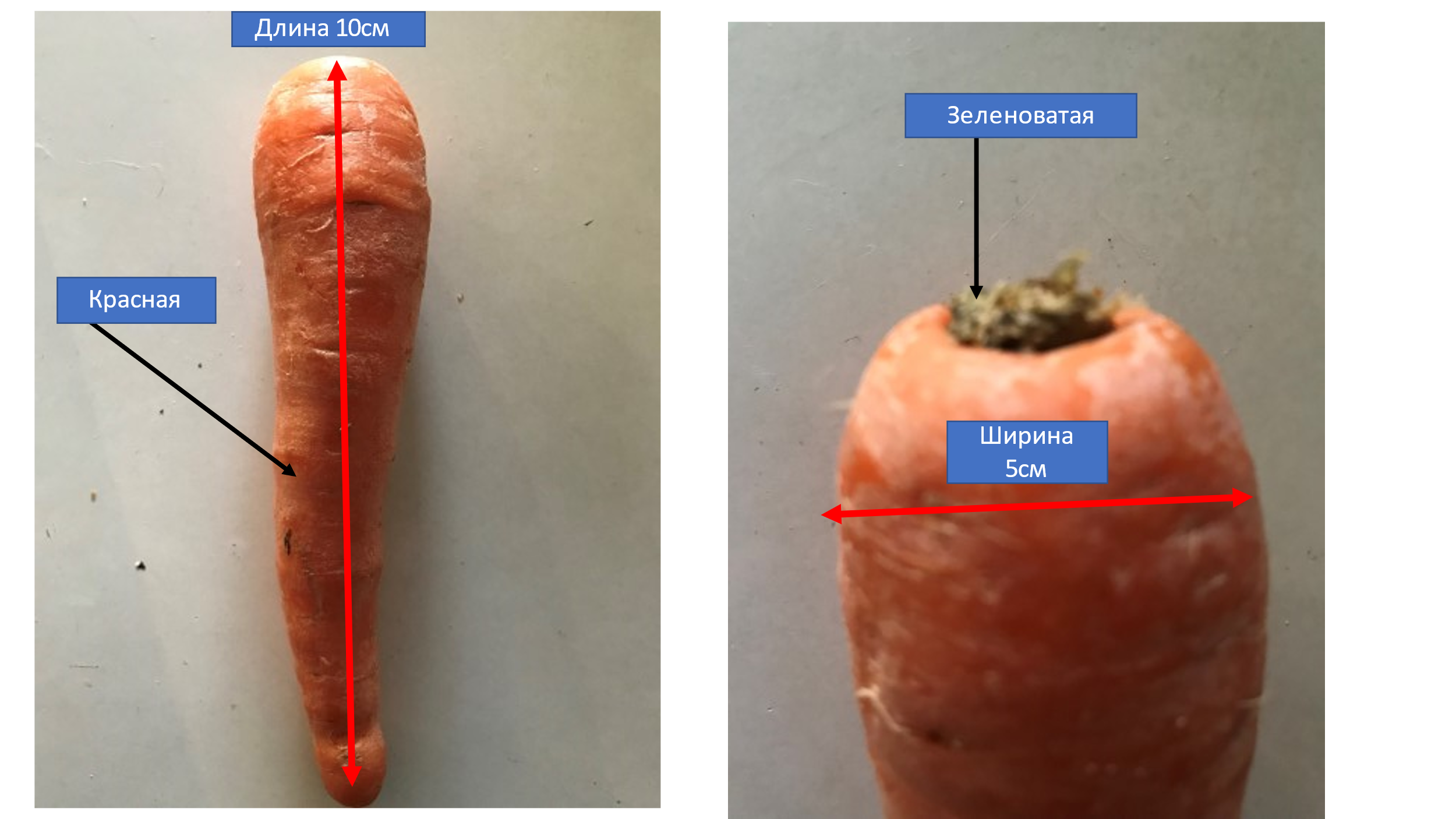 Наука изучающая внешнее строение  называется морфологией1.  Изучаем корнеплод:   имеет 2 части (зарисовываем в тетради, обозначаем)2. Измеряем корнеплод  а) в длину_________       б) ширина __________кореньпобега)  длина 10см        б) ширина 5см. а)  длина 0,5 см        б) ширина 1см. 